О проведении единого урока безопасности в сети Интернет В МКОУ «Кадиркентская СОШ»  31 октября 2018 года учителем информатики Магомедова Умусалимат Курбановна  проведен открытый урок безопасности в сети Интернет с использованием ИКТ, где были продемонстрированы сайты из методических рекомендаций по проведению урока. Были обсуждены проблемы информационной безопасности.Были подняты вопросы: почему тема информационной безопасности является важной и почему эти вопросы должны обсуждаться в школе? Были разобраны самые опасные угрозы сети Интернет, борьба с сетевыми угрозами.Также были подняты вопросы по обсуждению компьютерных вирусов, какова вероятность заражения компьютера через Интернет и каковы последствия. Были также продемонстрированы возможности антивирусных программ,  где есть возможность родительского контроля и дополнительные настройки браузеров по блокировки реклам. Учащихся ознакомились:– с правилами ответственного и безопасного поведения в современной информационной среде, способах защиты от противоправных посягательств в сети Интернет;– как критически относиться к сообщениям в СМИ (в т.ч. электронных), как отличить достоверные сведения от недостоверных, как избежать вредной и опасной для них информации, как распознать признаки злоупотребления их доверчивостью и сделать более безопасным свое общение в сети Интернет;– как общаться в социальных сетях (сетевой этикет), не обижая своих виртуальных друзей, и избегать выкладывать в сеть компрометирующую информацию или оскорбительные комментарии и т.д. 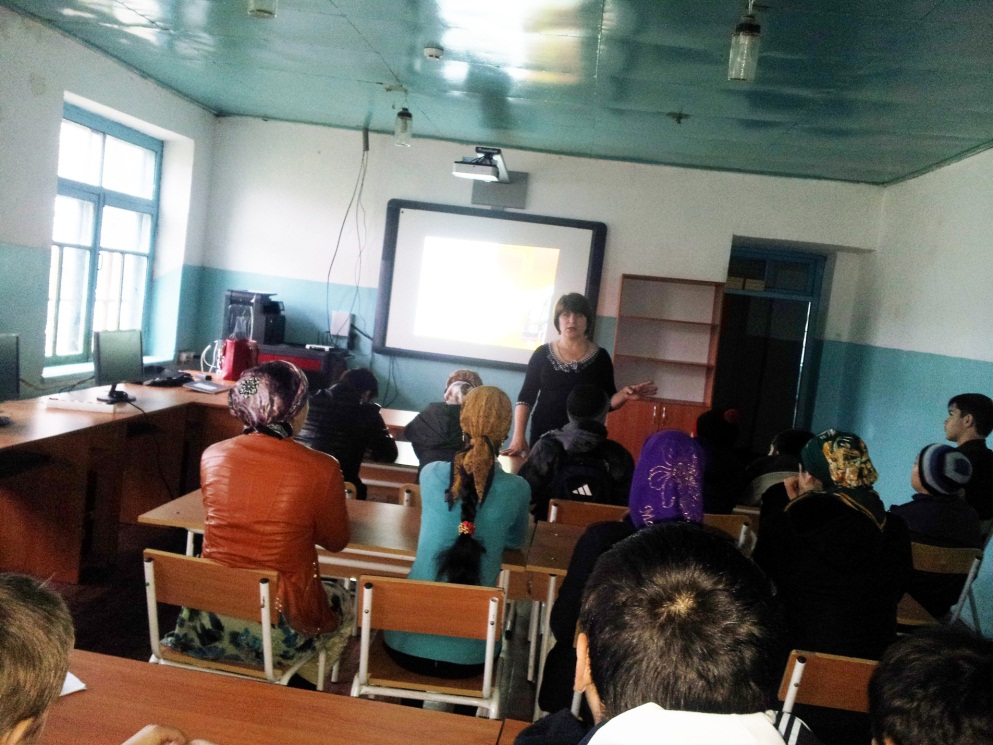 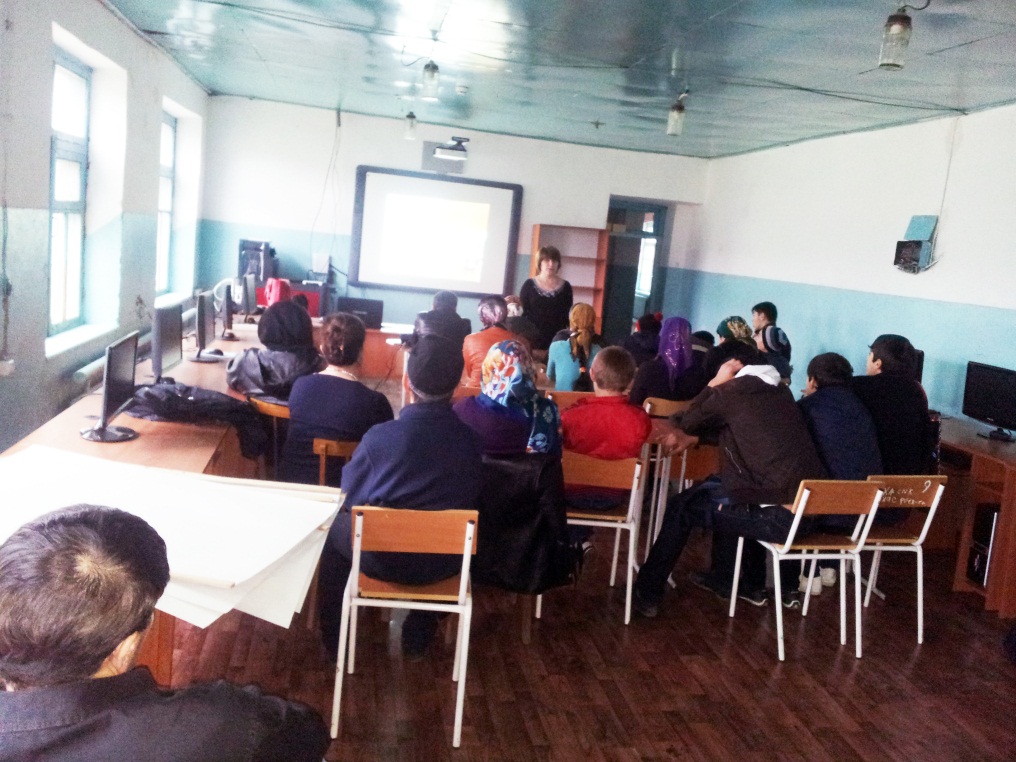 